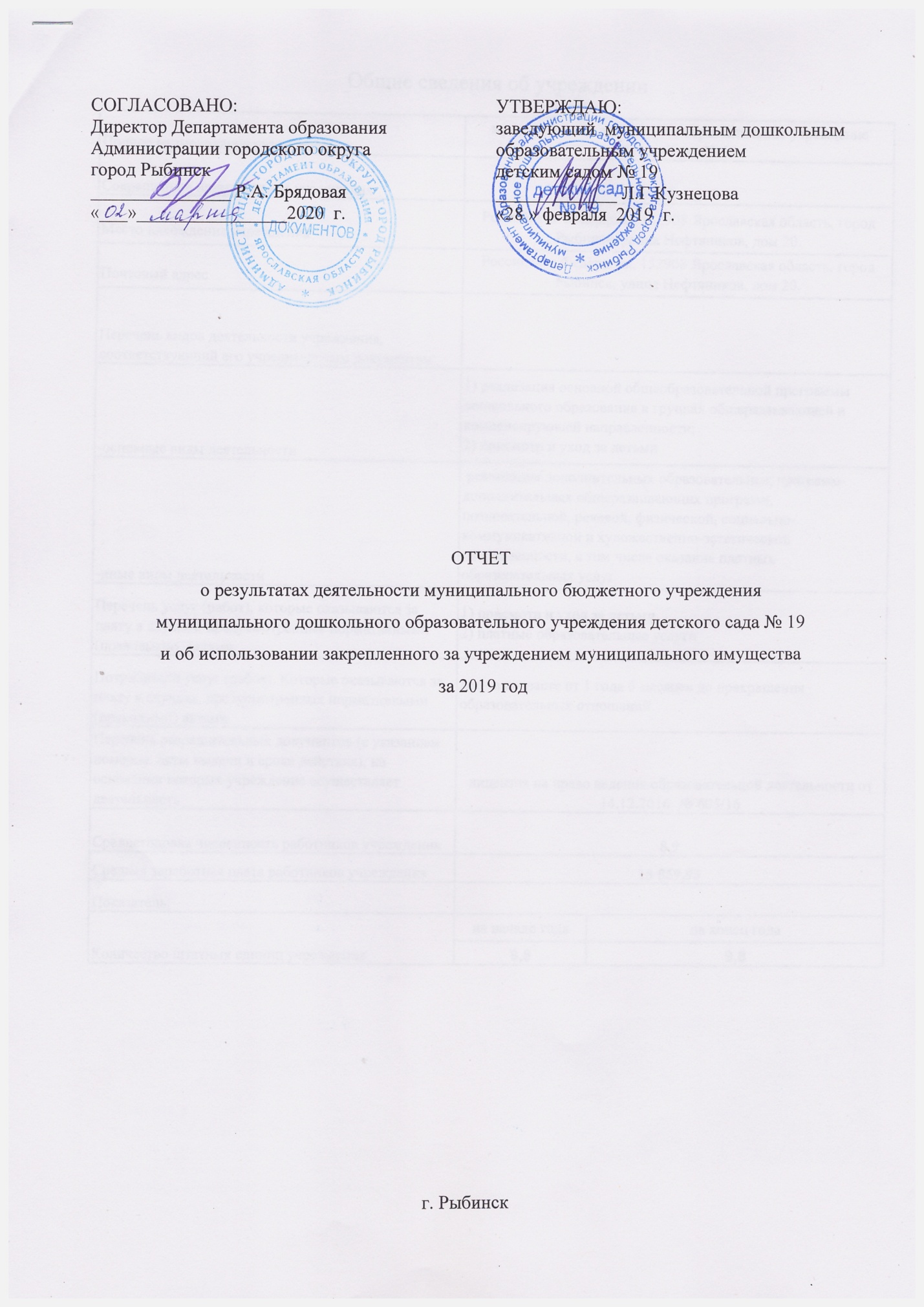 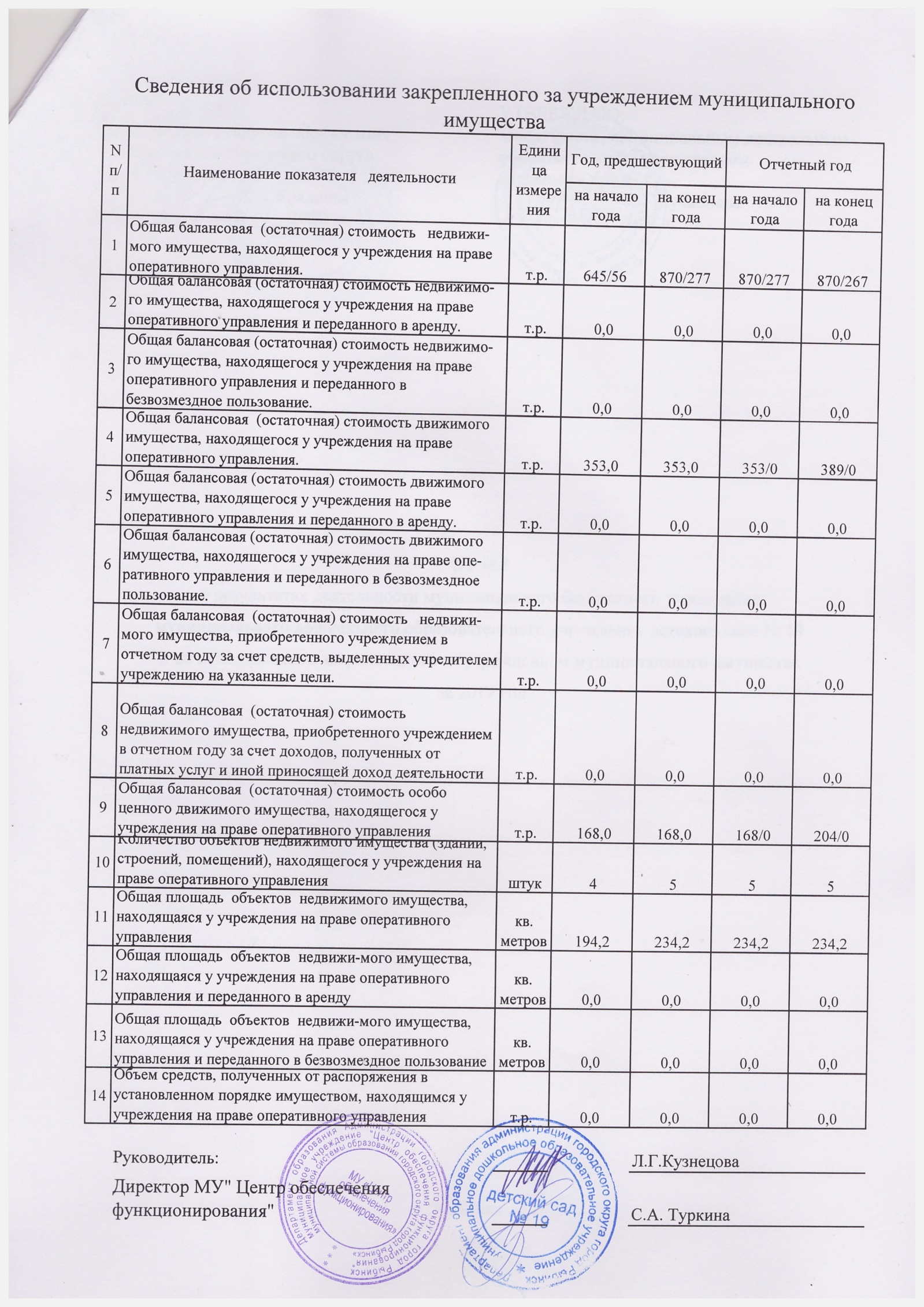 Общие сведения об учрежденииОбщие сведения об учрежденииОбщие сведения об учрежденииПолное наименование учреждениямуниципальное дошкольное образоательное учреждение детский сад № 19муниципальное дошкольное образоательное учреждение детский сад № 19Сокращенное наименование учреждения детский сад № 19 детский сад № 19Место нахождения учрежденияРоссийская Федерация, 152908 Ярославская область, город Рыбинск, улица Нефтяников, дом 20.Российская Федерация, 152908 Ярославская область, город Рыбинск, улица Нефтяников, дом 20.Почтовый адресРоссийская Федерация, 152908 Ярославская область, город Рыбинск, улица Нефтяников, дом 20.Российская Федерация, 152908 Ярославская область, город Рыбинск, улица Нефтяников, дом 20.Перечень видов деятельности учреждения, соответствующий его учредительным документам:-основные виды деятельности1) реализация основной общеобразовательной программы дошкольного образования в группах общеразвивающей и компенсирующей направленности;                                                   2) присмотр и уход за детьми1) реализация основной общеобразовательной программы дошкольного образования в группах общеразвивающей и компенсирующей направленности;                                                   2) присмотр и уход за детьми-иные виды деятельности реализация дополнительных образовательных программ-дополнительных общеразвивающих программ, позновательной, речевой, физической, социально-коммуникативной и художественно-эстетической направленности, в том числе оказание платных образовательных услуг реализация дополнительных образовательных программ-дополнительных общеразвивающих программ, позновательной, речевой, физической, социально-коммуникативной и художественно-эстетической направленности, в том числе оказание платных образовательных услугПеречень услуг (работ), которые оказываются за плату в случаях, предусмотренных нормативными (правовыми)  актами1) присмотр и уход за детьми                                                           2) платные образовательные услуги1) присмотр и уход за детьми                                                           2) платные образовательные услугиПотребители услуг (работ). Которые оказываются за плату в случаях, предусмотренных нормативными (правовыми) актамидети в возрасте от 1 года 6 месяцев до прекращения образовательных отношенийдети в возрасте от 1 года 6 месяцев до прекращения образовательных отношенийПеречень разрешительных документов (с указанием номеров, даты выдачи и срока действия), на основании которых учреждение осуществляет деятельностьлицензия на право ведения образовательной деятельности от 14.12.2016  № 605/16лицензия на право ведения образовательной деятельности от 14.12.2016  № 605/16Среднегодовая численность работников учреждения 8,98,9Средняя заработная плата работников учреждения  18 559,9318 559,93Показатель:Количество штатных единиц учреждения на начало годана конец года  Количество штатных единиц учреждения 9,89,8Сведения о результатах деятельности учреждения   БУСведения о результатах деятельности учреждения   БУСведения о результатах деятельности учреждения   БУСведения о результатах деятельности учреждения   БУСведения о результатах деятельности учреждения   БУСведения о результатах деятельности учреждения   БУСведения о результатах деятельности учреждения   БУN п/пНаименование показателя   деятельностиЕдиница измере-нияГод, предшествующий отчетному Год, предшествующий отчетному Отчетный год Отчетный год 1Изменение (увеличение, уменьшение) балансовой   (остаточной) стоимости  нефинансовых активов относительно предыдущего  отчетного года%        Бал.Ост.Бал.Ост.1Изменение (увеличение, уменьшение) балансовой   (остаточной) стоимости  нефинансовых активов относительно предыдущего  отчетного года%        22,5397,22,9-3,72Общая сумма выставленных требований в возмещение ущерба по недостачам и хищениям материальных ценностей, денежных средств, а также от порчи материальных ценностей т.р.     0,00,00,00,03Изменения (увеличение,  уменьшение) дебиторской задолженности:      т.р.104,3104,3-112,0-112,03в разрезе поступлений:      114,5114,5-184,4-184,43в разрезе выплат:           -10,2-10,272,472,44Изменения (увеличение,  уменьшение) кредиторской  задолженности: т.р.   378,3378,3-387,6-387,64в разрезе поступлений:      -1,4-1,42,82,84в разрезе выплат:           379,7379,7-390,4-390,45Доходы, полученные   учреждением от оказания платных услуг (выполнения), работт.р.     497,0497,0441,6441,66Цены (тарифы) на платные   услуги (работы), оказываемые потребителям <1>рублей   148,4148,4155,0155,07Общее количество потребителей,  воспользовавшихся услугами (работами) учреждения, в том числе:      человек  212122227бесплатными, в том числе по видам услуг:человек  212122227платными услугами, в том числе по видам услуг: человек  212122228Количество жалоб потребителейштук00009Информация о принятых мерах по результатам  рассмотрения жалоб потребителей000010Поступления, в разрезе поступлений, предусмотренных планом финансово-хозяйственной деятельности учреждения: т.р.     ПланФактПланФакт10Поступления, в разрезе поступлений, предусмотренных планом финансово-хозяйственной деятельности учреждения: т.р.     4550,33676,74078,53568,111Выплаты, в разрезе выплат,предусмотренных планом финансово - хозяйственной деятельности  учреждения:     т.р.     4550,33622,64078,53563,4----------------------------------------------------<1> в динамике в течение отчетного периода